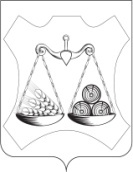 АДМИНИСТРАЦИЯ СЛОБОДСКОГО МУНИЦИПАЛЬНОГО РАЙОНАКИРОВСКОЙ ОБЛАСТИПОСТАНОВЛЕНИЕг. СлободскойНа основании постановления администрации Слободского района от 02.08.2016 № 1043 «О разработке, реализации и оценке эффективности реализации муниципальных программ Слободского района», Администрация Слободского района ПОСТАНОВЛЯЕТ:Внести в муниципальную программу  «Охрана окружающей среды, воспроизводство и использование природных ресурсов Слободского района» 2020-2025 годы (далее - Программа), утвержденную постановлением администрации Слободского муниципального района от 18.11.2019 №1891следующие изменения:Паспорт программы изложить согласно приложению №1;План по реализации муниципальной программы изложить согласно приложению №2;Абзац 1 раздела 5 Программы изложить в редакции следующего содержания:«Общий  объем  ассигнований  на  реализацию муниципальной программы – 2547,3 тыс. рублей.Источники финансирования:федеральный бюджет – 0,0 тыс. рублей;областной бюджет –1877,7 тыс. рублей;районный бюджет – 669,6 тыс. рублей;Таблицу 1 раздела 5 Программы изложить в редакции следующего содержания:В Приложение № 1 «Сведения о целевых показателях эффективности реализации муниципальной  программы» к Программе добавить строку 8:  Приложение № 3 «Расходы на реализацию муниципальной программы» к Программе изложить в редакции следующего содержания: Приложение № 4 «Прогнозная (справочная) оценка ресурсного обеспечения реализации муниципальной программы за счет всех источников финансирования» к Программе изложить в редакции следующего содержания:1.8 Внести изменения в п. 2.1, 3.3, 4.2  Программных мероприятий2. Опубликовать настоящее постановление в информационном бюллетене органов местного самоуправления Слободского муниципального района Кировской области. 3. Контроль за выполнением постановления оставляю за собой.Приложение № 1УТВЕРЖДЕНпостановлением администрации Слободского района от 28.12.2020 № 1511       ПАСПОРТмуниципальной программы «Охрана окружающей среды, воспроизводство и использование природных ресурсов Слободского района» 2020-2025 годыПриложение № 2УТВЕРЖДЕНпостановлением администрации Слободского района от 28.12.2020  № 1511  План реализациимуниципальной программы «Охрана окружающей среды, воспроизводство и использование природных ресурсов Слободского района» 2020-2025 годына 2020 годПриложение № 3УТВЕРЖДЕНпостановлением администрации Слободского района от  28.12.2020   № 1511   План реализациимуниципальной программы «Охрана окружающей среды, воспроизводство и использование природных ресурсов Слободского района» 2020-2025 годына 2021 год28.12.2020№1511О внесении изменений в постановление администрации Слободского района от 18.11.2019№1891Направление финансирования202020212022202320242025ИтогоКапитальные вложения00,00,00,00,00,00Научно-исследовательская и познавательно-воспитательная деятельность1496,50,00,00,00,00,01496,5Прочие расходы745,8305,0245,0245,0189,0189,01918,8Итого2242,3305,0245,0245,0189,0189,03415,3№ п/пНаименование показателяЕд. измеренияЗначения показателей эффективностиЗначения показателей эффективностиЗначения показателей эффективностиЗначения показателей эффективностиЗначения показателей эффективностиЗначения показателей эффективности№ п/пНаименование показателяЕд. измерения2020202120222023202420252025№ п/пНаименование показателяЕд. измерения20202021202220232024202520258Количество созданных мест (площадок) накопления твердых коммунальных отходов Шт. на территории района 14 Вахрушевского г/п – 3300000СтатусНаименование муниципальной программы, муниципальной целевой программы, отдельного мероприятияОтветственный исполнитель, соисполнители, муниципальный заказчик (муниципальный заказчик-координатор) Расходы (тыс. рублей)Расходы (тыс. рублей)Расходы (тыс. рублей)Расходы (тыс. рублей)Расходы (тыс. рублей)Расходы (тыс. рублей)СтатусНаименование муниципальной программы, муниципальной целевой программы, отдельного мероприятияОтветственный исполнитель, соисполнители, муниципальный заказчик (муниципальный заказчик-координатор) 202020212022202320242025Муниципальная программа«Охрана окружающей среды, воспроизводство и использование природных ресурсов Слободского района» 2020-2025 годыАдминистрация района2242,3305,0245,0245,0189,0189,0СтатусНаименование муниципальной программы, муниципальной целевой программы, отдельного мероприятияИсточник финансирования Расходы (тыс. рублей)Расходы (тыс. рублей)Расходы (тыс. рублей)Расходы (тыс. рублей)Расходы (тыс. рублей)Расходы (тыс. рублей)СтатусНаименование муниципальной программы, муниципальной целевой программы, отдельного мероприятияИсточник финансирования 202020212022202320242025Муниципальная программа«Охрана окружающей среды, воспроизводство и использование природных ресурсов Слободского района» 2020-2025 годывсего2242,3305,0245,0245,0189,0189,0Муниципальная программа«Охрана окружающей среды, воспроизводство и использование природных ресурсов Слободского района» 2020-2025 годыобластной бюджет1877,70,00,00,00,00,0Муниципальная программа«Охрана окружающей среды, воспроизводство и использование природных ресурсов Слободского района» 2020-2025 годырайонный бюджет364,6305,0245,0245,0189,0189,0N п/пНаименование мероприятийСроки   
реализацииИсточники  
финансиро- 
ванияВсего  
(тыс.  
рублей)ИсполнительN п/пНаименование мероприятийСроки   
реализацииИсточники  
финансиро- 
ванияВсего  
(тыс.  
рублей)20202021Исполнитель1.1Обеспечение деятельности органов местного самоуправления в решении вопросов охраны окружающей среды.Бюджет муниципального района456,5211,5245,0Администрация Слободского района1.1Обеспечение деятельности органов местного самоуправления в решении вопросов охраны окружающей среды.Всего456,5211,5245,0Администрация Слободского района2.1Разработка проектной документации на капитальный ремонт гидроузла на р. Плоская у дер. Корюгино Слободского района Кировской области2020федеральный бюджет000Администрация Слободского района2.1Разработка проектной документации на капитальный ремонт гидроузла на р. Плоская у дер. Корюгино Слободского района Кировской области2020областной бюджет1470,01470,00Администрация Слободского района2.1Разработка проектной документации на капитальный ремонт гидроузла на р. Плоская у дер. Корюгино Слободского района Кировской области2020местный бюджет000Администрация Слободского района2.1Разработка проектной документации на капитальный ремонт гидроузла на р. Плоская у дер. Корюгино Слободского района Кировской области2020Всего1470,01470,00Администрация Слободского района3.1Демеркуризация  ртутных ламп:(Обьекты  администрации,   культуры, образования)2020Бюджет муниципального района26,226,20УО3.1Демеркуризация  ртутных ламп:(Обьекты  администрации,   культуры, образования)2020Всего26,226,20УО3.3Создание мест (площадок) накопления твердых бытовых отходовВсего472,8472,860,0Администрация Слободского района3.3Создание мест (площадок) накопления твердых бытовых отходовОбластной бюджет, в том числе:407,7407,70Администрация Слободского района3.3Создание мест (площадок) накопления твердых бытовых отходовМуниципальный район343,2343,20Администрация Слободского района3.3Создание мест (площадок) накопления твердых бытовых отходовВахрушевское г/п64,564,50Администрация Слободского района3.3Создание мест (площадок) накопления твердых бытовых отходовБюджет района125,165,160,0Администрация Слободского района4.2Конкурс по благоустройству территорий муниципальных учреждений2020Бюджет муниципального района8,58,50УО4.2Конкурс по благоустройству территорий муниципальных учреждений2020Всего8,58,50УОИТОГО по ПРОГРАММЕ (тыс. руб)ИТОГО по ПРОГРАММЕ (тыс. руб)Областной бюджет1877,71877,70ИТОГО по ПРОГРАММЕ (тыс. руб)ИТОГО по ПРОГРАММЕ (тыс. руб)Бюджет муниципального района669,6364,6305,0ИТОГО по ПРОГРАММЕ (тыс. руб)ИТОГО по ПРОГРАММЕ (тыс. руб)Всего2547,32242,3305,0Глава Слободского районаВ.А. ХомяковОтветственный исполнитель муниципальной программыУправление муниципального хозяйства администрации Слободского района;Соисполнитель муниципальной программыАдминистрация Слободского района Управление образования Слободского районаУправление социального развития Слободского районаНаименование подпрограммотсутствуютПрограммно-целевые инструменты муниципальной программыотсутствуютЦель программыобеспечение защищенности населения от негативного воздействия вод; повышение уровня экологической безопасности, рациональное использование природных ресурсовЗадачи программы обеспечение безопасной эксплуатации сооружений водохозяйственного комплекса; уменьшение негативного воздействия отходов на окружающую среду;обеспечение охраны окружающей среды и экологической безопасности; Целевые показатели эффективности реализации муниципальной программыЧисленность населения, участвующего в мероприятиях экологической направленности;Доля гидротехнических сооружений с неудовлетворительным и опасным уровнем безопасности, приведенных в безопасное техническое состояние;Количество свалок бытовых (коммунальных) отходов ликвидированных или рекультивированных от общего количества свалок бытовых (коммунальных) отходов подлежащих ликвидации или рекультивацииПлощадь земель, введённых в эксплуатацию после ликвидация (рекультивация) накопленного экологического вреда окружающей среде;Доля населенных пунктов, охваченных системами сбора и удаления ТКО, от общего количества населенных пунктов Слободского района увеличитсяКоличество ликвидированных экологически опасных скважин;Количество благоустроенных родников на территории Слободского районаКоличество созданных мест (площадок) накопления твердых коммунальных отходовЭтапы и сроки реализации муниципальной программысрок реализации программы: 2020-2025 годы. Выделение этапов не предусматривается.Объемы ассигнований муниципальной программыОбщий  объем  ассигнований  на  реализацию муниципальной программы – 2547,3 тыс. рублей.Источники финансирования:федеральный бюджет – 0,0 тыс. рублей;областной бюджет –1877,7 тыс. рублей;районный бюджет – 669,6 тыс. рублей;Ожидаемые конечные результатыреализации муниципальной программыЧисленность населения, участвующего в мероприятиях экологической направленности к 2025 году должна достигнуть 5000 человек в год;Доля гидротехнических сооружений с неудовлетворительным и опасным уровнем безопасности, приведенных в безопасное техническое состояние – 50%;Количество свалок бытовых (коммунальных) отходов ликвидированных или рекультивированных12;Площадь земель, введённых в эксплуатацию после ликвидация (рекультивация) накопленного экологического вреда окружающей среде к 2025 году должна составить 125,1 тыс. кв.м.Доля населенных пунктов, охваченных системами сбора и удаления ТКО, от общего количества населенных пунктов Слободского района увеличится до 95%;Количество ликвидированных экологически опасных скважин к концу 2025 года составит 4 единицы; Количество благоустроенных родников на территории Слободского района до конца 2025 года должно составить 3 единицы;Количество созданных мест (площадок) накопления твердых коммунальных отходов в 2021 году должно быть: на территории района не менее 3 шт.№ п/пНаименование муниципальной программы, отдельного мероприятия, мероприятия, входящего в состав отдельного мероприятияОтветственный исполнитель (Ф.И.О. , должность)СрокСрокИсточники финансированияФинансирование на очередной финансовый год, тыс. руб.Ожидаемый результат реализации мероприятия муниципальной программы (краткое описание) № п/пНаименование муниципальной программы, отдельного мероприятия, мероприятия, входящего в состав отдельного мероприятияОтветственный исполнитель (Ф.И.О. , должность)Начало реализацииОкончание реализацииИсточники финансированияФинансирование на очередной финансовый год, тыс. руб.Ожидаемый результат реализации мероприятия муниципальной программы (краткое описание) Муниципальная программа «Охрана окружающей среды, воспроизводство и использование природных ресурсов Слободского района» на 2020-2025 годыТихановский ДГ20202020Всего2242,3Муниципальная программа «Охрана окружающей среды, воспроизводство и использование природных ресурсов Слободского района» на 2020-2025 годыТихановский ДГ20202020Областной бюджет1877,7Муниципальная программа «Охрана окружающей среды, воспроизводство и использование природных ресурсов Слободского района» на 2020-2025 годыТихановский ДГ20202020Районный бюджет364,61.1Обеспечение деятельности органов местного самоуправления в решении вопросов охраны окружающей среды.Тихановский ДГ20202020Всего211,51.1Обеспечение деятельности органов местного самоуправления в решении вопросов охраны окружающей среды.Тихановский ДГ20202020Районный бюджет211,51,2Оказание платных работ и услуг природоохранного назначения, выполненные сотрудниками 2 группыТихановский ДГ01.01.202031.12.2020всего35,3Исполнение учреждением требований законодательства1,2Оказание платных работ и услуг природоохранного назначения, выполненные сотрудниками 2 группыТихановский ДГ01.01.202031.12.2020Районный бюджет35,3Исполнение учреждением требований законодательства2.1Разработка проектной документации на капитальный ремонт гидроузла нар. Плоская у дер. Корюгино Слободского района Кировской областиТихановский ДГ20202020Всего1470,0Прохождение государственной экологической экспертизы2.1Разработка проектной документации на капитальный ремонт гидроузла нар. Плоская у дер. Корюгино Слободского района Кировской областиТихановский ДГ20202020федеральный бюджет0,00Прохождение государственной экологической экспертизы2.1Разработка проектной документации на капитальный ремонт гидроузла нар. Плоская у дер. Корюгино Слободского района Кировской областиТихановский ДГ20202020областной бюджет1470,0Прохождение государственной экологической экспертизы2.1Разработка проектной документации на капитальный ремонт гидроузла нар. Плоская у дер. Корюгино Слободского района Кировской областиТихановский ДГ20202020местный бюджет0,00Прохождение государственной экологической экспертизы3.3Создание мест (площадок) накопления твердых бытовых отходовТихановский ДГ20202020Всего472,8Создание 14 мест (площадок) накопления твердых бытовых отходов3.3Создание мест (площадок) накопления твердых бытовых отходовТихановский ДГ20202020Областной бюджет, в том числе:407,7Создание 14 мест (площадок) накопления твердых бытовых отходов3.3Создание мест (площадок) накопления твердых бытовых отходовТихановский ДГ20202020Муниципальный район343,2Создание 14 мест (площадок) накопления твердых бытовых отходов3.3Создание мест (площадок) накопления твердых бытовых отходовТихановский ДГ20202020Вахрушевское г/п64,5Создание 14 мест (площадок) накопления твердых бытовых отходов3.3Создание мест (площадок) накопления твердых бытовых отходовТихановский ДГ20202020Бюджет района65,1Создание 14 мест (площадок) накопления твердых бытовых отходов3.1Демеркуризация  ртутных ламп:(Обьекты  администрации,   культуры, образования)УО20202020Всего26,2Демеркуризация  ртутных ламп3.1Демеркуризация  ртутных ламп:(Обьекты  администрации,   культуры, образования)УО20202020Бюджет района26,2Демеркуризация  ртутных ламп4.41Районный конкурс «Экологическая инициатива 2020»ЦБС20202020Всего6,0Повышение уровня экологического образования населения4.41Районный конкурс «Экологическая инициатива 2020»ЦБС20202020Бюджет района6,0Повышение уровня экологического образования населения4.42Районный экологический фотоконкурс «Слободские пейзажи»РЦКД20202020Всего6,0Повышение уровня экологического образования населения4.42Районный экологический фотоконкурс «Слободские пейзажи»РЦКД20202020Бюджет района6,0Повышение уровня экологического образования населения4.5 Районный Экологический конкурс  « Подрост» ЦВР20202020Всего3,0Повышение уровня экологического образования населения4.5 Районный Экологический конкурс  « Подрост» ЦВР20202020Бюджет района3,0Повышение уровня экологического образования населения4.43Районный экологический конкурс «Гимн воде»ЦВР20202020Всего2,0Повышение уровня экологического образования населения4.43Районный экологический конкурс «Гимн воде»ЦВР20202020Бюджет района2,0Повышение уровня экологического образования населения4.44Районный смотр-конкурс экологической и природоохранной работыЦВР20202020Всего1,0Повышение уровня экологического образования населения4.44Районный смотр-конкурс экологической и природоохранной работыЦВР20202020Бюджет района1,0Повышение уровня экологического образования населения4.2Конкурс по благоустройству территорий муниципальных учрежденийУО 20202020Всего8,5Повышение уровня экологического образования населения4.2Конкурс по благоустройству территорий муниципальных учрежденийУО 20202020Бюджет района8,5Повышение уровня экологического образования населения№ п/пНаименование муниципальной программы, отдельного мероприятия, мероприятия, входящего в состав отдельного мероприятияОтветственный исполнитель (Ф.И.О. , должность)СрокСрокИсточники финансированияФинансирование на очередной финансовый год, тыс. руб.Ожидаемый результат реализации мероприятия муниципальной программы (краткое описание) № п/пНаименование муниципальной программы, отдельного мероприятия, мероприятия, входящего в состав отдельного мероприятияОтветственный исполнитель (Ф.И.О. , должность)Начало реализацииОкончание реализацииИсточники финансированияФинансирование на очередной финансовый год, тыс. руб.Ожидаемый результат реализации мероприятия муниципальной программы (краткое описание) Муниципальная программа «Охрана окружающей среды, воспроизводство и использование природных ресурсов Слободского района» на 2020-2025 годыТихановский ДГ20212021Всего305,0Муниципальная программа «Охрана окружающей среды, воспроизводство и использование природных ресурсов Слободского района» на 2020-2025 годыТихановский ДГ20212021Областной бюджет0,0Муниципальная программа «Охрана окружающей среды, воспроизводство и использование природных ресурсов Слободского района» на 2020-2025 годыТихановский ДГ20212021Районный бюджет305,01.1Обеспечение деятельности органов местного самоуправления в решении вопросов охраны окружающей среды.Тихановский ДГ20212021Всего245,01.1Обеспечение деятельности органов местного самоуправления в решении вопросов охраны окружающей среды.Тихановский ДГ20212021Районный бюджет245,03.3Создание мест (площадок) накопления твердых бытовых отходовТихановский ДГ20212021Всего60,0Создание 3 мест (площадок) накопления твердых бытовых отходов3.3Создание мест (площадок) накопления твердых бытовых отходовТихановский ДГ20212021Областной бюджет0,0Создание 3 мест (площадок) накопления твердых бытовых отходов3.3Создание мест (площадок) накопления твердых бытовых отходовТихановский ДГ20212021Муниципальный район60,0Создание 3 мест (площадок) накопления твердых бытовых отходов